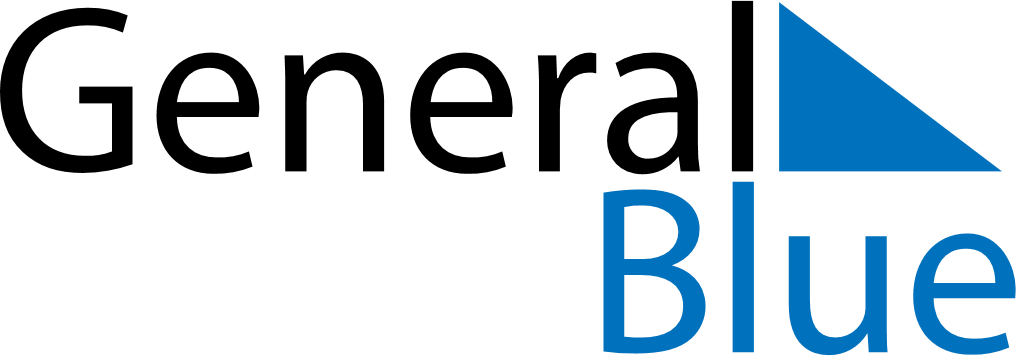 1675 1675 1675 1675 1675 1675 1675 JANUARYSundayMondayTuesdayWednesdayThursdayFridaySaturdayJANUARY12345JANUARY6789101112JANUARY13141516171819JANUARY20212223242526JANUARY2728293031MY NOTES